11.Hafta 29-30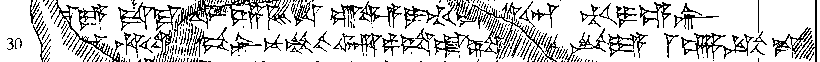 29 [nam-m]a-ya da-ma<-a>-us! ÙKUMES-us ú-wa-a-i-ti-is-ki-u-an TI-i-e-er30 [(nu-mu-ká)]n hu-u-wa[-ap]-pí-ir nu-mu ar-pa-sa-at-ta-x [nu-(mu)] SES-YA mNIR.GÁL-is 